Free2move eSolutions e Atlante all’EVS35 di OsloVenite a trovarci al padiglione D, stand D07-27Torino, 13 giugno 2022 – Free2move eSolutions e Atlante, le due Global Business Lines di NHOA Group, sono presenti all’EVS35 2022, l’International Electric Vehicle Symposium & Exhibition, giunto alla sua 35sima edizione, che si tiene a Oslo presso il NOVA Spektrum fino a mercoledì 15 giugno 2022. L’EVS35 è il più importante momento di networking internazionale per la mobilità elettrica, in quanto riunisce responsabili politici, rappresentanti dell’industria, comunità di ricerca e ONG che si occupano della più grande sfida odierna: combattere il cambiamento climatico riducendo le emissioni del settore dei trasporti.I team di Atlante e Free2move eSolutions sono presenti nel padiglione D, stand D07-27, per dimostrare come, insieme, sviluppano tecnologie che consentono la transizione globale verso l’energia pulita e la mobilità sostenibile.Free2move eSolutionsFree2move eSolutions, la joint venture tra Stellantis – quarta casa automobilistica al mondo – e NHOA, leader mondiale nell’accumulo di energia, presenta le stazioni di ricarica eProWallbox ed ePublic. eProWallbox è una famiglia flessibile e connessa di dispositivi di ricarica, in grado di erogare fino a 20 kW, adatta alle esigenze di privati, flotte e gestori di parcheggi: può essere controllata anche da remoto per conoscere in ogni momento il livello di ricarica. ePublic invece è la soluzione pratica per ricaricare fino a due veicoli contemporaneamente con una potenza massima di 44 kW. Ideale nei parcheggi pubblici o ad accesso riservato, è resistente a tutte le condizioni atmosferiche e alle manomissioni, ed è dotata di un contatore certificato MID (Measuring Instruments Directive) per utilizzare i dati di consumo a fini fiscali. Il team eSolutions è a disposizione per mostrare ai visitatori la tecnologia Vehicle-to-Grid (V2G): un completo cambiamento di paradigma che rende i veicoli elettrici una preziosa fonte di flessibilità per la rete elettrica.AtlanteAtlante sta sviluppando la più grande rete di ricarica veloce e ultraveloce per veicoli elettrici dell’Europa meridionale (Italia, Francia, Spagna e Portogallo), alimentata da fonti rinnovabili e da accumulatori di energia e integrata al 100% nella rete. Questo impianto farà parte della eStation di Atlante, il cui concetto architettonico sarà svelato allo stand. Atlante eStation sarà dotata di caricabatterie superveloci all’avanguardia con una potenza minima di 200 kW, sviluppati da Free2move eSolutions. Grazie alle sue caratteristiche tecnologiche uniche che ottimizzano i costi di ricarica e supportano la rete europea, Atlante offre ai conducenti di veicoli elettrici la migliore esperienza di ricarica rapida “on-the-go” in meno di 20 minuti.I proprietari e i gestori di parcheggi che desiderano aumentare l’attrattiva e i ricavi del loro sito sono invitati a unirsi alla rete di Atlante. Le eStation di Atlante hanno una configurazione evolutiva da 2 a 16 punti di ricarica ultraveloci, con tettoie solari e accumulo di energia su richiesta. È sufficiente scegliere la configurazione e Atlante gestirà il progetto end-to-end.I visitatori possono fissare un incontro con il team di Atlante su calendly.com/atlante-booking/evs35-oslo.*  *  *NHOANHOA S.A. (ex Engie EPS), player globale nel settore dell’accumulo di energia e della mobilità elettrica, attivo nella costruzione della più grande infrastruttura di ricarica veloce e ultraveloce dell’Europa meridionale, sviluppa tecnologie che consentono la transizione verso l’energia pulita e la mobilità sostenibile, plasmando il futuro di una prossima generazione che vive in armonia con il nostro pianeta.Quotata sul mercato regolamentato Euronext Paris (NHOA.PA), NHOA fa parte degli indici finanziari CAC® Mid & Small e CAC® All-Tradable. NHOA, con sedi in Francia, Spagna, Stati Uniti e Australia, mantiene interamente in Italia la ricerca, lo sviluppo e la produzione delle sue tecnologie. Per ulteriori informazioni, visita il sito www.nhoa.energy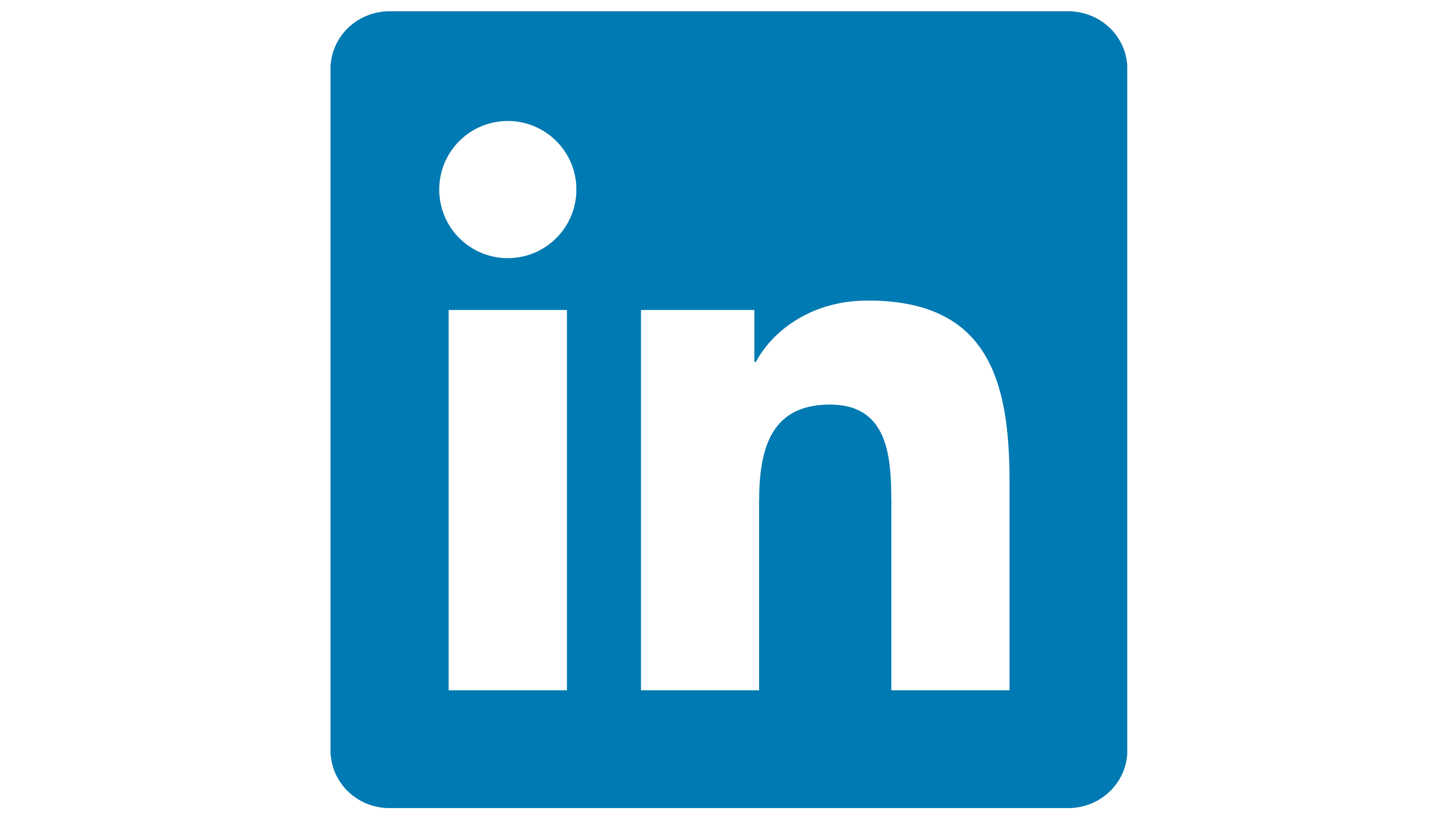 follow us on LinkedInfollow us on Instagram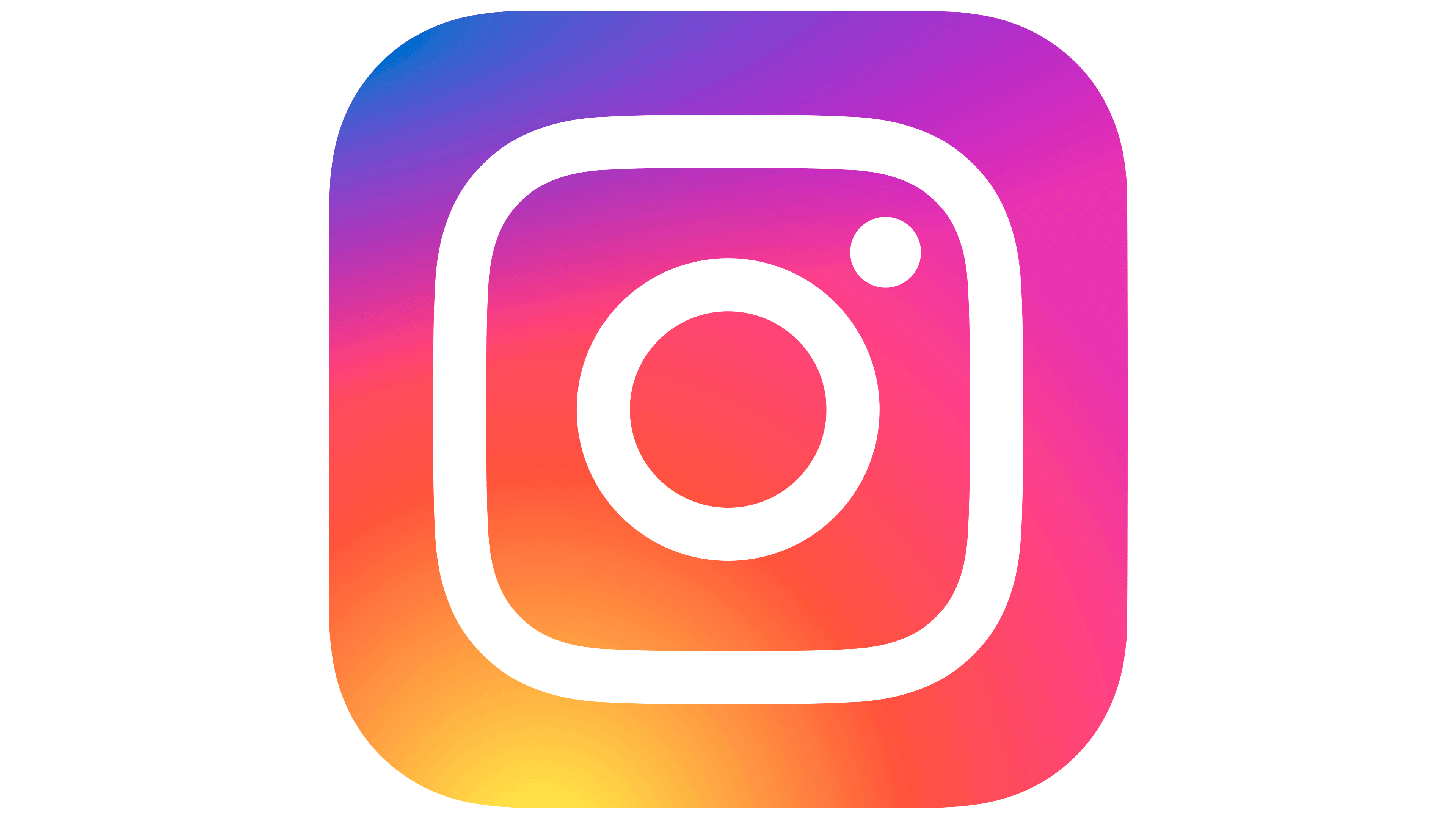 Atlante Atlante è una società del Gruppo NHOA (NHOA.PA), ex Engie EPS, operatore globale nel settore dell’accumulo di energia e della mobilità elettrica, che sviluppa tecnologie che consentono la transizione verso l’energia pulita e la mobilità sostenibile, dando forma al futuro di una prossima generazione che vive in armonia con il nostro pianeta.Atlante sta sviluppando la più grande rete di ricarica veloce e ultra-veloce dell’Europa meridionale, abilitata dalle energie rinnovabili, dall’accumulo di energia e integrata al 100% nella rete di veicoli (VGI). L’obiettivo è installare in Italia, Francia, Spagna e Portogallo 5.000 caricatori veloci e ultraveloci entro il 2025 e oltre 35.000 entro il 2030. Atlante è il risultato della partnership tra NHOA Group, che sviluppa e investe nella rete essendo proprietario e gestore, Free2move eSolutions, nel ruolo di fornitore della tecnologia di ricarica, e il gruppo automobilistico Stellantis. Sarà una rete aperta, con accesso privilegiato per i clienti Stellantis. Per ulteriori informazioni, visitare il sito nhoa.energy/atlantefollow us on Linkedin CONTACTS                      Press Office: Claudia Caracausi & Davide Bruzzese, Image Building, +39 02 89011300, nhoa@imagebuilding.it  Corporate Communications: Teresa Pogliani, +39 340 4649719, communication@nhoa.energyFree2move & Free2move e-SolutionsFree2move è un marchio globale di mobilità che offre un ecosistema completo e unico per i suoi clienti privati e professionali in tutto il mondo. Basandosi su dati e tecnologia, Free2move mette l’esperienza del cliente al centro della sua attività, per reinventare la mobilità e facilitare il passaggio alla mobilità elettrica.Free2move eSolutions è una joint venture tra Stellantis e NHOA, che mira a diventare leader nella progettazione, sviluppo, produzione e distribuzione di prodotti per la mobilità elettrica. Con spirito di innovazione e nel ruolo di pioniere, l’azienda guiderà la transizione verso nuove forme di mobilità elettrica, per contribuire alla riduzione delle emissioni di CO2.Visitate i nostri siti web: www.free2move.com/, www.esolutions.free2move.com/follow us on LinkedInfollow us on Facebook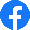 follow us on YouTube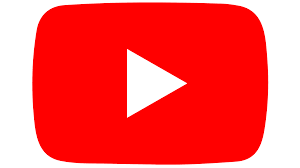 CONTACTSNatalia Helueni, +39 333 2148455, natalia.helueni@f2m-esolutions.comMarco Belletti, +39 334 6004837, marco.belletti@f2m-esolutions.com